АДМИНИСТРАЦИЯ ТРЕТЬЯКОВСКОГО СЕЛЬСКОГО ПОСЕЛЕНИЯ   ДУХОВЩИНСКОГО РАЙОНА СМОЛЕНСКОЙ ОБЛАСТИ                                             ПОСТАНОВЛЕНИЕот 14.09.2022 г.                   № 62Об внесении изменений в  Реестр муниципальных услуг, оказываемых Администрацией Третьяковского сельского поселения Духовщинского района Смоленской областиВ соответствии с частью 7 статьи 11 Федерального закона от 27 июля 2010 года № 210-ФЗ «Об организации предоставления государственных и муниципальных услуг», Федеральным законом от 6 октября 2003 года № 131-ФЗ «Об общих принципах организации местного самоуправления в Российской Федерации», Уставом Третьяковского сельского поселения, Администрация Третьяковского сельского поселения Духовщинского района Смоленской области ПОСТАНОВЛЯЕТ:1. Пункт 8, 11 реестра муниципальных услуг, оказываемых Администрацией Третьяковского сельского поселения Духовщинского района Смоленской области, утвержденного постановлением администрации Третьяковского сельского поселения Духовщинского района Смоленской области от 18.03.2022 года № 15 (в ред. от 26.07.2022 № 52) изложить в следующей редакции: 2. Обнародовать настоящее постановление путем размещения на официальном сайте Администрации Третьяковского сельского поселения Духовщинского района Смоленской области в информационно-телекоммуникационной сети «Интернет» http://tretyakovo.admin-smolensk.ru/.	4. Настоящее постановление вступает в силу со дня его принятия.Глава муниципального образованияТретьяковского сельского поселенияДуховщинского района Смоленской области                           Е.И. Иванова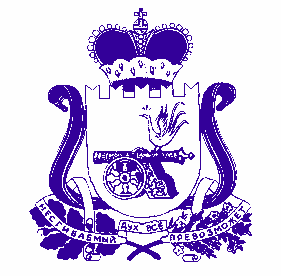 8Передача в собственность граждан занимаемых ими жилых помещений жилищного фонда (приватизация жилищного фонда)Для предоставления муниципальной услуги осуществляется взаимодействие с: 1. Управление Федеральной службы государственной регистрации, кадастра и картографии по Смоленской области; 2. Органами технической инвентаризации; 3. Органами опеки и попечительства; 4. Органами и организациями, осуществляющими приватизацию жилых помещений в других муниципальных образованиях; 5. Управление по вопросам миграции Управления внутренних дел по Смоленской областиГраждане РФ, являющиеся нанимателями жилых помещений муниципального жилищного фонда Администрации Третьяковского сельского поселения Духовщинского района Смоленской области Постановление администрации Третьяковского сельского поселения Духовщинского района Смоленской области от 14.09.2022 № 5911Предоставление разрешения на осуществление земляных работЗаявитель взаимодействует со следующими органами и организациями: организациями, собственниками существующих линейных объектов; собственниками земельных участков, по которым будут проводиться земляные работы;в случае пересечения улиц и основных магистралей поселений, при проведении земляных работ, с собственниками дорог по вопросу получения согласований для производства земляных работ.Физические лица, индивидуальные предприниматели и юридические лицаПостановление администрации Третьяковского сельского поселения Духовщинского района Смоленской области от 14.09.2022 № 60